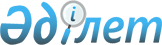 Қазақстан Республикасының Қауiпсiздiк Кеңесi туралы<*>
					
			Күшін жойған
			
			
		
					Қазақстан Республикасы Президентiнiң Жарлығы 1995 жылғы 26 желтоқсан N 2728. 3-тармағынан басқасы күшiн жойды - Қазақстан Республикасы Президентiнiң 1996.11.22. N 3237 жарлығымен. Күші жойылды - Қазақстан Республикасы Президентінің 2019 жылғы 12 ақпандағы № 838 Жарлығымен
      Ескерту. Күші жойылды - ҚР Президентінің 12.02.2019 № 838 Жарлығымен.
      3. Мыналардың күшi жойылған деп танылсын: 
      "Қазақстан Республикасының Қауiпсiздiк Кеңесi туралы" Қазақстан Республикасы Президентiнiң 1993 жылғы 17 маусымдағы N 1246 Жарлығының 3-тармағы (Қазақстан Республикасының ПҮАЖ-ы, 1993 ж., N 22, 268-құжат); 
      "Қазақстан Республикасының Қауiпсiздiк Кеңесi туралы Ереженi бекiту туралы" Қазақстан Республикасы Президентiнiң 1994 жылғы 18 сәуiрдегi N 1673 Жарлығының  1,2-тармақтары. 
					© 2012. Қазақстан Республикасы Әділет министрлігінің «Қазақстан Республикасының Заңнама және құқықтық ақпарат институты» ШЖҚ РМК
				
Қазақстан Республикасының  
Президентi  